ПРОЕКТ
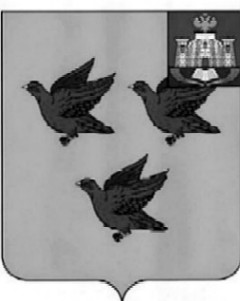 РОССИЙСКАЯ ФЕДЕРАЦИЯОРЛОВСКАЯ ОБЛАСТЬЛИВЕНСКИЙ ГОРОДСКОЙ СОВЕТ НАРОДНЫХ ДЕПУТАТОВРЕШЕНИЕ«____» _________ 2023 г. № ________                          Принято решением                                                                                         Ливенского городского                                                                                Совета народных депутатов                                                                          от _________  2023 г. №_____ГСО внесении изменений в решение   Ливенского городского Совета народных депутатов от 29 ноября 2016 г. №4/042-ГС «Об утверждении Положения о порядке взимания платы с родителей (законных представителей) за присмотр и уход за детьми в муниципальных бюджетных дошкольных образовательных организациях города Ливны»В соответствии со статьей 65 Федерального закона от 29 декабря . № 273-ФЗ «Об образовании в Российской Федерации», Федеральным законом  от  6 октября . № 131-ФЗ «Об общих принципах организации местного самоуправления в Российской Федерации», Уставом города Ливны Орловской области Ливенский городской Совет народных депутатов решил:1. Внести в приложение к решению Ливенского городского Совета народных депутатов от 29 ноября 2016 года № 4/042-ГС «Об утверждении Положения о порядке взимания платы с родителей (законных представителей) за присмотр и уход за детьми в муниципальных бюджетных дошкольных образовательных организациях города Ливны» следующее изменение:1.1. В пункте 3.4. подпункт 5 изложить в следующей редакции:«5) отсутствие ребенка в течение отпуска родителей (законных представителей) (ежегодного, учебного, академического, по беременности и родам, по уходу за ребенком до достижения им возраста трех лет, отпуска без сохранения заработной платы), фактического ухода за ребенком до трех лет неработающими родителями (законными представителями);»;1.2. Пункт 3.5 изложить в следующей редакции :«3.5. Для подтверждения причин отсутствия ребенка в дошкольной организации в вышеперечисленных случаях родители (законные представители) детей представляют в дошкольную организацию следующие документы: медицинскую справку о болезни ребенка, копию листа временной нетрудоспособности или медицинскую справку для родителей, копию санаторной путевки, справку из лечебно-оздоровительного учреждения, копию приказа с места работы родителей (законных представителей) детей о предоставлении отпуска, документы, подтверждающие нахождение в отпуске по беременности и родам, по уходу за ребенком, заявление о сохранении места за ребенком при предоставлении отпуска, заявление о непосещении ребенком дошкольной организации в летний период, свидетельство о рождении ребенка до трех лет, за которым осуществляется уход неработающими родителями (законными представителями).».        2. Настоящее решение опубликовать в газете «Ливенский вестник» и разместить на сайте http://www.adminliv.ru.Председатель Ливенского городского Совета народных депутатов		             	                      Е. Н. КонищеваГлава города                                                                                 С. А. ТрубицинРешение подготовлено управлением общего образования администрации города ЛивныЗавизировали:Заместитель главы администрации по социальным вопросам         Преображенский Ю.А. _________   ________  подпись                      датаНачальник управленияобразования                                     Шкодкина О.В._____________    ________подпись                             датаРешение  подготовлено главным специалистом управления общего образования  Бабичевой Е.М.   ________________